Western Australia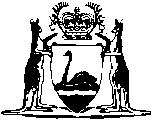 Liquor Control Act 1988Liquor Control (Ngalingkadji Restricted Area) Regulations 2016Western AustraliaLiquor Control (Ngalingkadji Restricted Area) Regulations 2016Contents1.	Citation	12.	Commencement	13.	Term used: Ngalingkadji Aboriginal Community	15.	Declaration of restricted area	16.	Notice of restricted area	17.	Prohibitions as to liquor in the Ngalingkadji Aboriginal Community	28.	Seizure and disposal of containers of liquor	29.	Period during which these regulations have effect	3Notes	Compilation table	4	Other notes	4Defined termsLiquor Control Act 1988Liquor Control (Ngalingkadji Restricted Area) Regulations 20161.	Citation		These regulations are the Liquor Control (Ngalingkadji Restricted Area) Regulations 2016.2.	Commencement		These regulations come into operation as follows —	(a)	regulations 1 and 2 — on the day on which these regulations are published in the Gazette;	(b)	the rest of the regulations — on the day after that day.3.	Term used: Ngalingkadji Aboriginal Community		In these regulations — 	Ngalingkadji Aboriginal Community means the area of land described as Lot 40 on Deposited Plan 188547 being the whole of the land in Record of Qualified Certificate of Crown Land Title Volume LR3028 Folio 233.[4.	Deleted: SL 2022/38 r. 4.]5.	Declaration of restricted area		The Ngalingkadji Aboriginal Community is declared to be a restricted area for the purposes of section 175(1a) of the Act.6.	Notice of restricted area	(1)	The Director of Liquor Licensing must take all reasonable steps to cause to be posted, and while the Ngalingkadji Aboriginal Community continues to be a restricted area by operation of regulation 5 to be kept posted, at each place where a customary access route enters the Ngalingkadji Aboriginal Community a notice —	(a)	describing the offences set out in regulation 7; and	(b)	specifying the penalties for those offences.	(2)	A failure to comply with subregulation (1) does not invalidate the declaration in regulation 5.7.	Prohibitions as to liquor in the Ngalingkadji Aboriginal Community	(1)	A person must not —	(a)	bring liquor into, or cause liquor to be brought into, the Ngalingkadji Aboriginal Community; or	(b)	be in possession of liquor in the Ngalingkadji Aboriginal Community.	Penalty for this subregulation: 	(a)	if subregulation (2) applies — a fine of $5 000;	(b)	in any other case — a fine of $2 000.	(2)	This subregulation applies to an offence under subregulation (1) committed by a licensee, a manager of licensed premises or a director of a body corporate that holds a licence.8.	Seizure and disposal of containers of liquor		Despite section 155(4) and (5) of the Act, a member of the Police Force may seize and, as soon as is practicable, dispose of any opened or unopened container of liquor suspected on reasonable grounds to be the subject of an offence under regulation 7.9.	Period during which these regulations have effect		Unless sooner repealed, these regulations have effect for the period that ends at the close of 31 October 2028.	[Regulation 9 amended: Gazette 22 Mar 2019 p. 859; SL 2022/38 r. 5; SL 2023/18 r. 4.]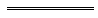 NotesThis is a compilation of the Liquor Control (Ngalingkadji Restricted Area) Regulations 2016 and includes amendments made by other written laws. For provisions that have come into operation see the compilation table.Compilation tableOther notes1	These regulations expire at the close of 31 Oct 2028 (see r. 9).Defined terms[This is a list of terms defined and the provisions where they are defined.  The list is not part of the law.]Defined term	Provision(s)Ngalingkadji Aboriginal Community	3CitationPublishedCommencementLiquor Control (Ngalingkadji Restricted Area) Regulations 2016 18 Apr 2016 p. 1099-1100r. 1 and 2: 8 Apr 2016 (see r. 2(a));
Regulations other than r. 1 and 2: 9 Apr 2016 (see r. 2(b))Racing and Gaming Regulations Amendment (Liquor Control) Regulations 2019 Pt. 222 Mar 2019 p. 859-6023 Mar 2019 (see r. 2(b))Racing and Gaming Regulations Amendment (Liquor Control) Regulations 2022 Pt 2SL 2022/38 25 Mar 202226 Mar 2022 (see r. 2(b))Liquor Control (Ngalingkadji Restricted Area) Amendment Regulations 2023SL 2023/18 10 Mar 2023r. 1 and 2: 10 Mar 2023 (see r. 2(a));
Regulations other than r. 1 and 2: 11 Mar 2023 (see r. 2(b))